PSP Bojana MihocekUtorak, 13.4.2021. AKTIVNOST: PREDMETI U PROSTORIJAMAOPIS AKTIVNOSTI:POKAŽI NA PREDMET KOJI NE SPADA U ODREĐENU PROSTORIJUCJELOVITOM REČENICOM ODGVORI ŠTO SE NALAZI U SVAKOJ NAVEDENOJ PROSTORIJI NPR., U KUHINJI SE NALAZI HLADNJAK, STOL I STOLICE…KUHINJAU KUHINJI SE NALAZI: KUPAONICAU KUPAONICI SE NALAZI: SPAVAĆA SOBAU SPAVAĆOJ SOBI SE NALAZI: DNEVNA SOBA U DNEVNOJ SOBI SE NALAZI: 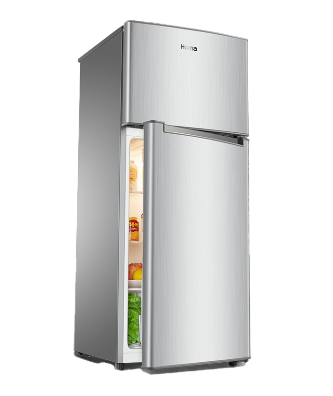 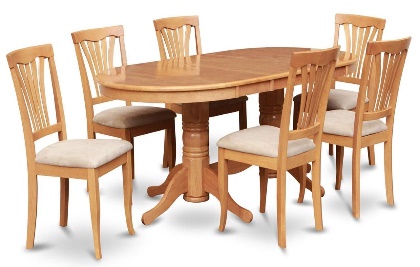 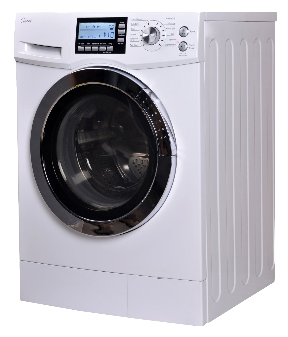 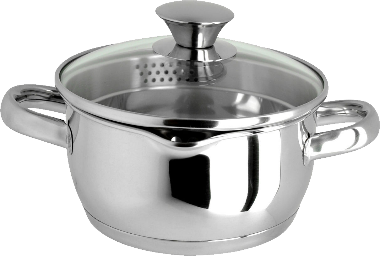 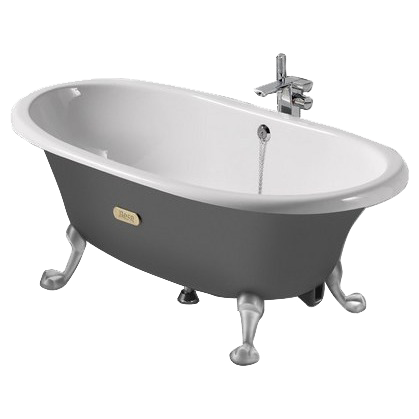 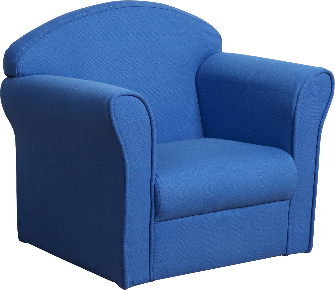 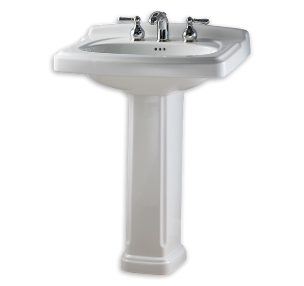 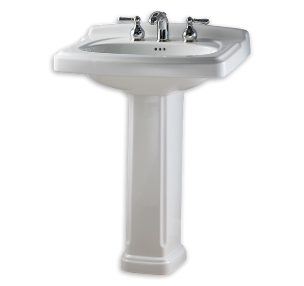 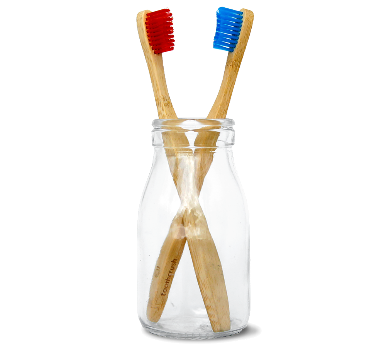 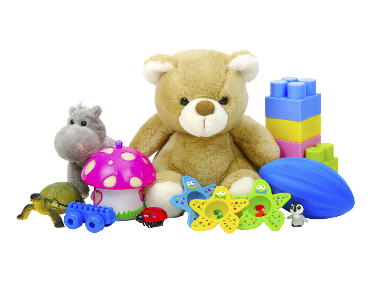 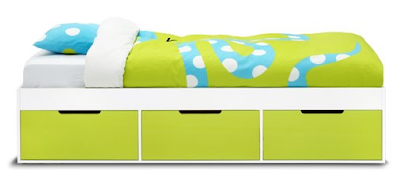 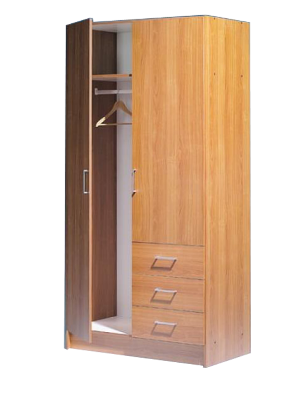 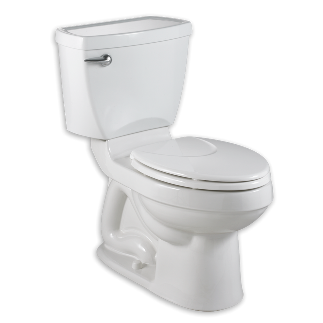 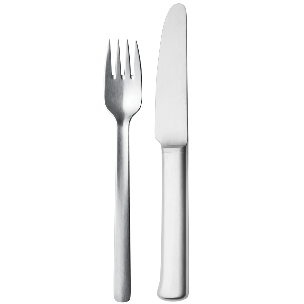 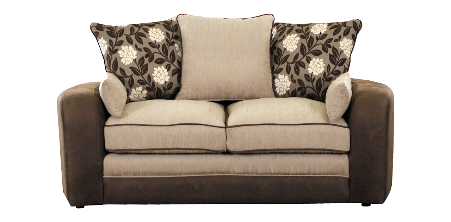 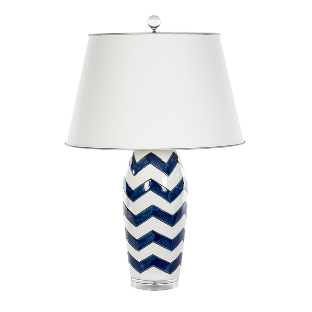 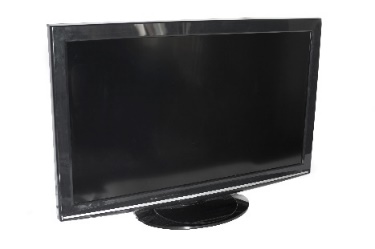 